Тема: Сложные предложения. Союз ЧТОБЫЦели: формировать понятия: -с помощью чего соединяются части сложного предложения;-какую роль в сложном предложении играет союз  чтобы; -развитие умения ставить запятые в сложном предложении с союзами;-развивать умения отличать простые предложения от сложных;-работать над развитием речи, над произношением, над пополнением                                                         словаря учащихся.Оборудование: учебник, таблицы, схемы, карточки, школьный толковый словарь.Ход урока1. Проверка слуха2. Фонетическая зарядка:С  - С – ССА – СО – СИ –СУСЛОВО,  МЕСТОИМЕНИЕ,  ЧИСЛО,  ЕДИНСТВЕННОЕ ЧИСЛО Слова я, ты, он, она, оно, мы, вы, они называются местоимениями                     3. РСВ.1) Какие слова называются местоимениями?2) На что указывают местоимения?3) Назовите местоимения 1-го лица4) Назовите местоимения 2-го лица5) Назовите местоимения 3-го лица6) Местоимения какого лица различаются по родам?Проверка домашнего заданияТетради с домашним заданием сдать на проверкуРабота со словарным словомВолнушка – съедобный гриб со светлой шляпкой 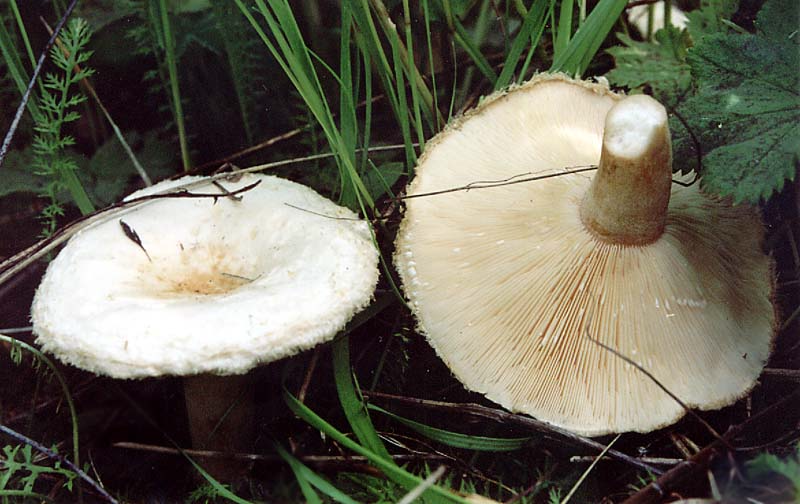  Волнушка – съедобный гриб со светлой шляпкой                  В лесу мы нашли волнушки.Грибник – любитель собирать грибыПотянулись - пошлиГрибники потянулись в лес за грибами. (Грибники пошли в лес  за грибами)Новая тема- Сегодня на уроке мы будем  работать над сложным предложением. Познакомимся с союзом чтобы. Будем учиться составлять предложения с союзом чтобы.- Откроем тетради, запишем число и тему урока.Какое сегодня число?Записать на доске:Девочка подошла к киоску, чтобы купить журнал.Я ходил на стадион, чтобы  поиграть футбол.Брат пошел в магазин, чтобы купить  хлеб.Кто сможет сказать, какие это предложения?Это сложные предложения. Они состоят из  из главного предложения  и придаточного предложения с союзом чтобы. Придаточные предложения с этим союзом отвечают на вопросы  зачем для чего? с какой целью?Вспомните, главные предложения мы подчеркиваем прямой линией, а придаточные – волнистой.- Внимательно прочитать правило на странице 26.                 2. Работа с карточками:            Раздать карточки с текстом , нужно в тексте найти сложные предложения с                            союзом чтобы , подчеркнуть главные предложения и  придаточные предложения      Наступила грибная пора. Грибники потянулись в лес,  чтобы собирать грибы.      Хорошо в лесу в ранний час. Я люблю ходить с братом  за грибами. Мы взяли корзины, чтобы складывать в них грибы.        Я нашел кучку мохнатых волнушек. Прямо у дороги стоят в ряд молоденькие подберезовики. Брат увидел белый гриб. Он наклонился, чтобы сорвать белый гриб.       Мы набрали полные корзины грибов и довольные пошли домой.Физкультминутка.Работа с вопросами.Зачем ты ходил в аптеку?Зачем Вова включил телевизор?Зачем ты купил цветы?Зачем Лена купила кисточки и краски?Зачем мама взяла утюг?Зачем ты взял молоток?Выбери правильный ответОн поехал на вокзал                                      в комнате не было холодноЖенщина обратилась к дежурной                купить билетыМужчина обратился в справочное бюро      взять ключ от комнатыСтарик лег на диван                                        узнать адрес школыОн закрыл окно                                               отдохнуть после работыРабота с учебникомУпражение 4 с.27 (письменно, к доске по цепочке)Упражнение 2 с.27 (устно)ВЫВОДЫ ПО УРОКУ– Итак, ребята, вам понравилось работать на уроке? - О каких предложениях мы говорили?- С каким союзом познакомились?- Из каких предложений состоит сложное предложение?Оценки за урок.Домашнее заданиеС.26 првило, упр.5 с.28